Liebe Eltern, hiermit möchten wir unsere Teilenehmer zu einer besonderen Hilfsaktion einladen: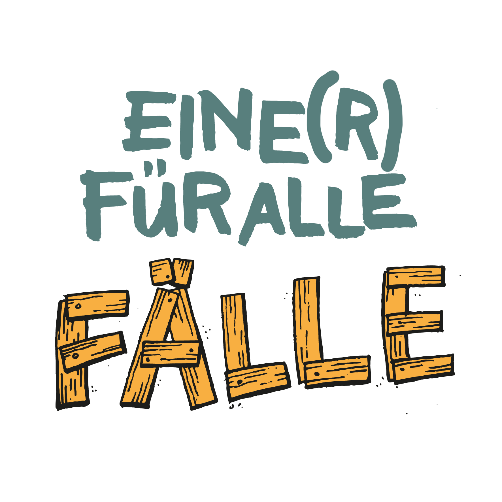 Eine(r)r für alle Fälle wird am _________ stattfinden. Bei dieser Aktion wollen wir unsere Zeit und Kraft investieren, um andere tatkräftig zu unterstützen. Dies kann sehr unterschiedlich aussehen von A wie „Abwasch machen“ bis Z wie „Ziegelsteine schleppen“ je nachdem, womit wir behilflich sein können. Das Tolle an der Aufgabenvielfalt ist, dass wirklich jede(r) mitmachen kann und einen Teil zum Gelingen der Aktion beitragen kann.Im Gegenzug für unsere Hilfe bitten wir unsere „Auftraggeber“ um eine Spende für das Projekt ___________________ (www.ejw-weltdienst.de). „Eine(r) für alle Fälle“
Die Idee hinter der Aktion ist, für Menschen im Umfeld des CVJM oder der Kirchengemeinde größere und kleinere Aufgaben in Haushalt und Garten zu erledigen. Das kann von Fenster putzen über Rasen mähen bis hin zu Babysitten alle möglichen Aufgaben beinhalten. Die Annahme und Verteilung der Aufträge übernimmt __________________. 
Wer welche Aufgaben übernimmt, wird natürlich entsprechend dem Alter der Teilnehmenden eingeteilt. Für den Einsatz bitten wir um eine Spende. Den Erlös werden wir dann für das oben genannte Projekt verwenden.

„Die Aktion“
Geplant ist die Aktion für Samstag, _________ mit einem gemeinsamen Start um 9:00 Uhr am ______________. Nach getaner Arbeit und einem gemeinsamen Essen im ________ wird die Aktion um 17 Uhr zu Ende sein. Um den Transport zu und zwischen den zu erledigenden Aufgaben kümmert sich das Organisationsteam. Auch für Getränke und eine kleine Zwischenversorgung wird gesorgt.
„Anmeldung“Wir würden uns sehr freuen, wenn sich an dieser Aktion viele unserer Teilnehmenden beteiligen, damit wir viele Aufträge übernehmen und die Menschen im Projekt „…“ großzügig unterstützen können.Wir freuen uns also auf viele Zusagen und Aufträge (ein Zettel für Aufträge liegt bei).Anmeldungen bis zum …. bei den Gruppenleitern.Mit freundlichen Grüßen 
Das Organisationsteam Kontakt: Veranstalter, Email-Adresse, Telefonnummer______________________________________________________________________________AnmeldungMeine Tochter/Mein Sohn ..................................................................... 
von der Gruppe …………. darf an der Aktion „Eine(r) für alle Fälle“ am ….. teilnehmen, Datum, Unterschrift der Sorgeberechtigten ................... , ...................................................